Ödülü Soru (Çözen öğrencimize vizede 30 puan verilecektir.)Bir parça şekildeki eğimli düzleme yerleştirilmiş X-Y koordinat sisteminde y ekseninde  = 1350 açı ile ve V0 = 100 cm/sn. ilk hızı ile hareket ettirilmiştir. Parça hareketi esnasında y ekseni ile yaptığı açı  = 900 ve  = 00 olduğu konumlarda hızını hesaplayınız. Sürtünme ihmal edilecektir.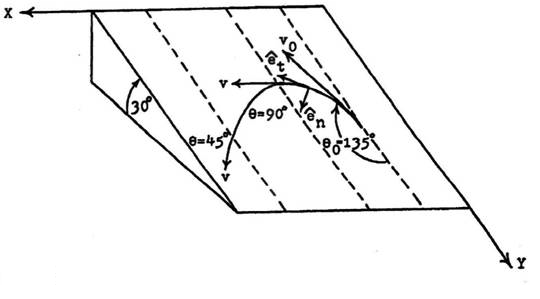 Ödev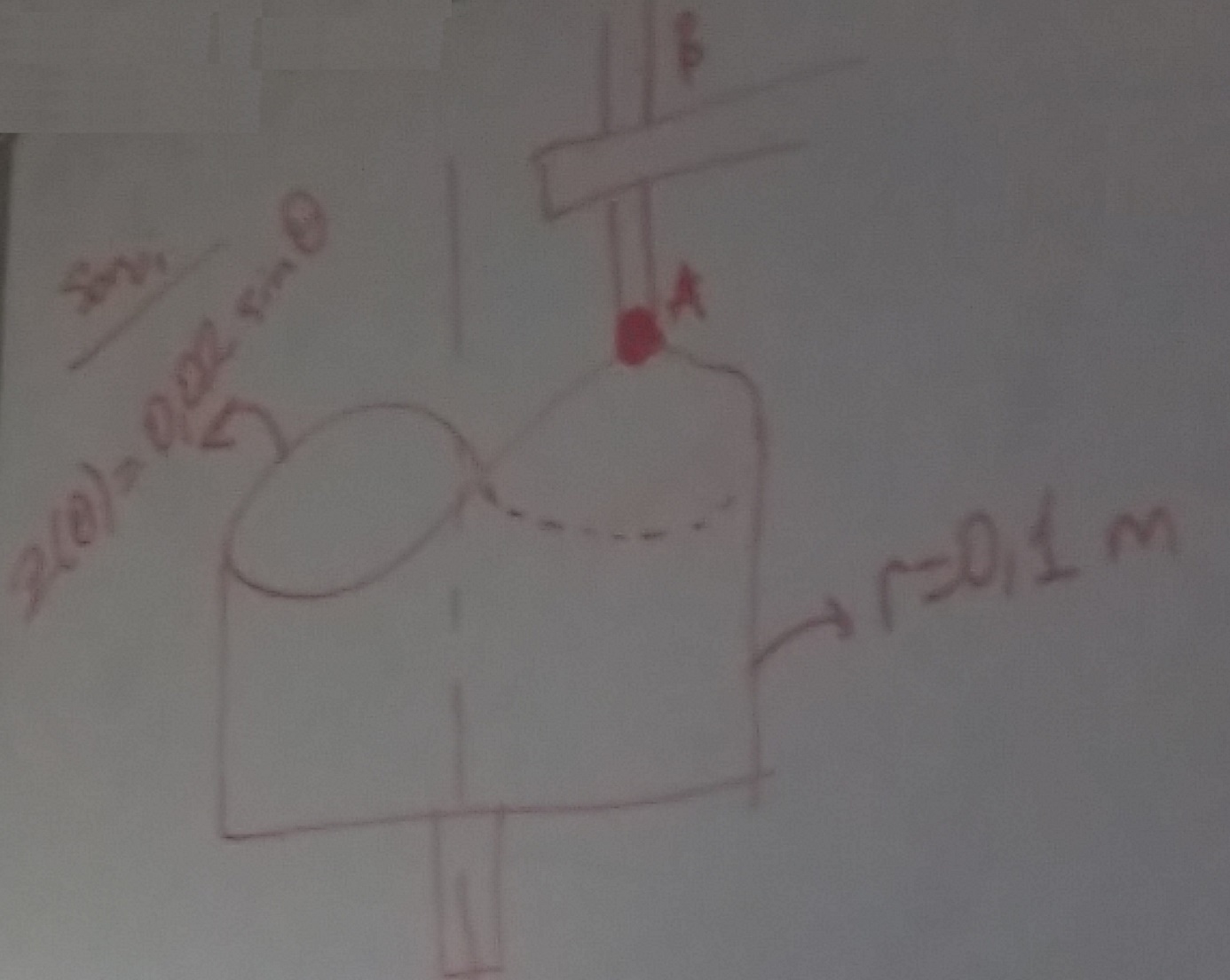 2 kg kütleli A-B çubuğu r = 0,1 m konumunda z() = 0,02 sinifadesi ile tanımlanan kam yüzeyine temas ederek z eksenine paralel doğrultuda hareket etmektedir. Kam sabit ve saat yönünün tersine rad/sn hızı ile döndüğüne göre A noktasındaki makaraya kamın uyguladığı minimum ve maksimum kuvveti bulunuz. (Z ekseni düşey düzlemde kamın merkezindedir ve doğrultusu A-B çubuğuna paralel aşağı doğru pozitiftir.)